١٣٢ - ای ناطق بذکر حقّحضرت عبدالبهاءاصلی فارسی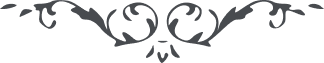 ١٣٢ - ای ناطق بذکر حقّ ای ناطق بذکر حقّ، ذکر الهی چون باران و شبنم است که گل و رياحين را طراوت بخشد و لطافت دهد و سبز و خرّم کند و لطيف و بديع گرداند وَ تَرَی الأرضَ هامدةً وَ إذا أَنزلنا عَليهَا الماءَ اهتزَّتْ وَ رَبَتْ وَ أَنْبتتْ مِنْ کُلِّ زوجٍ بهيجٍ. پس شب و روز بذکر الهی مشغول گرد تا طراوت بی‌منتهی يابی و لطافت بی‌پايان حاصل کنی. 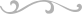 